有機JAS認証概算見積依頼書※1 お見積書は、標準的な検査時間、移動時間を基に概算で算出いたします。実際の検査時間や移動時間が標準時間を超えた場合には、追加時間に基づき費用が発生します（延長30分につき2,000円）。予めご承知おきください。※2 外注内容について：（農産物の場合）収穫、農産物の選別、調整、包装、保管など（加工食品の場合）加工委託、包装、保管などがあります。その他についてはACCISに直接ご確認ください。認証機関：株式会社　宛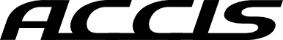 TEL：011-375-0123  FAX：011-375-0193　E-mail：top@accis.jp（個人名・組織名）新規 　継続（個人名・組織名）新規 　継続事業者住所〒〒〒〒交通手段最寄り駅：　　　　　　　から　徒歩　　　　分　・　車　　　　分最寄り駅：　　　　　　　から　徒歩　　　　分　・　車　　　　分最寄り駅：　　　　　　　から　徒歩　　　　分　・　車　　　　分最寄り駅：　　　　　　　から　徒歩　　　　分　・　車　　　　分電話番号FAX番号　　　　－　　　　　－　　　　　　　　－　　　　　－　　　　　　　　－　　　　　－　　　　　　　　－　　　　　－　　　　電話番号FAX番号　　　　－　　　　　－　　　　　　　　－　　　　　－　　　　　　　　－　　　　　－　　　　　　　　－　　　　　－　　　　メールアドレス希望する認証の種類※該当する業種に各必要項目をご記入ください。業種必要項目　　※（　）にご記入ください必要項目　　※（　）にご記入ください必要項目　　※（　）にご記入ください希望する認証の種類※該当する業種に各必要項目をご記入ください。有機農産物 生産行程管理者農地面積：（　　    ） a　 圃場数：（     　）圃場[きのこの場合] 年間売上額：（            ）万円農地面積：（　　    ） a　 圃場数：（     　）圃場[きのこの場合] 年間売上額：（            ）万円農地面積：（　　    ） a　 圃場数：（     　）圃場[きのこの場合] 年間売上額：（            ）万円希望する認証の種類※該当する業種に各必要項目をご記入ください。有機畜産物 生産行程管理者農地面積         ： （　　　　）a　　　　家畜・家禽飼養数 ： （　　　　） 頭・羽　　　　　　　農地面積         ： （　　　　）a　　　　家畜・家禽飼養数 ： （　　　　） 頭・羽　　　　　　　農地面積         ： （　　　　）a　　　　家畜・家禽飼養数 ： （　　　　） 頭・羽　　　　　　　希望する認証の種類※該当する業種に各必要項目をご記入ください。有機飼料 生産行程管理者農地面積：（　　    ） a　 圃場数：（     　）圃場農地面積：（　　    ） a　 圃場数：（     　）圃場農地面積：（　　    ） a　 圃場数：（     　）圃場希望する認証の種類※該当する業種に各必要項目をご記入ください。有機加工食品 生産行程管理者全体の年間売上額によって認証料金が区分されます。認証基本料[別表1-6または1-7]による：（　　　）区分　　　　全体の年間売上額によって認証料金が区分されます。認証基本料[別表1-6または1-7]による：（　　　）区分　　　　全体の年間売上額によって認証料金が区分されます。認証基本料[別表1-6または1-7]による：（　　　）区分　　　　希望する認証の種類※該当する業種に各必要項目をご記入ください。小分け業者全体の年間売上額によって認証料金が区分されます。当社HP認証基本料[別表1-9]による：（　　　）区分　　　　　　全体の年間売上額によって認証料金が区分されます。当社HP認証基本料[別表1-9]による：（　　　）区分　　　　　　全体の年間売上額によって認証料金が区分されます。当社HP認証基本料[別表1-9]による：（　　　）区分　　　　　　希望する認証の種類※該当する業種に各必要項目をご記入ください。輸入業者全体の年間売上額によって認証料金が区分されます。当社HP認証基本料[別表1-9]による：（　　　）区分　　　　　　全体の年間売上額によって認証料金が区分されます。当社HP認証基本料[別表1-9]による：（　　　）区分　　　　　　全体の年間売上額によって認証料金が区分されます。当社HP認証基本料[別表1-9]による：（　　　）区分　　　　　　希望する認証の種類※該当する業種に各必要項目をご記入ください。外国格付表示業者全体の年間売上額によって認証料金が区分されます。当社HP認証基本料[別表1-9]による：（　　　）区分　　　　　　全体の年間売上額によって認証料金が区分されます。当社HP認証基本料[別表1-9]による：（　　　）区分　　　　　　全体の年間売上額によって認証料金が区分されます。当社HP認証基本料[別表1-9]による：（　　　）区分　　　　　　生産品目※有機JAS品として取扱い予定の品目名をご記入ください。※有機JAS品として取扱い予定の品目名をご記入ください。※有機JAS品として取扱い予定の品目名をご記入ください。※有機JAS品として取扱い予定の品目名をご記入ください。生産品目認証取得時期　希望なし　・　希望あり：（　    　）年（　 　）月までに認証取得希望　希望なし　・　希望あり：（　    　）年（　 　）月までに認証取得希望　希望なし　・　希望あり：（　    　）年（　 　）月までに認証取得希望　希望なし　・　希望あり：（　    　）年（　 　）月までに認証取得希望外注先の確認※2※外注作業がある場合には、その名称、住所、委託している作業内容をご記入ください。（外注内容については下記※2参照）※外注作業がある場合には、その名称、住所、委託している作業内容をご記入ください。（外注内容については下記※2参照）※外注作業がある場合には、その名称、住所、委託している作業内容をご記入ください。（外注内容については下記※2参照）※外注作業がある場合には、その名称、住所、委託している作業内容をご記入ください。（外注内容については下記※2参照）外注先の確認※2外注先名称：外注先住所：委託作業内容：外注先名称：外注先住所：委託作業内容：外注先名称：外注先住所：委託作業内容：外注先名称：外注先住所：委託作業内容：備　考※お見積書のご提出先が認証を受ける事業者以外の場合などは、こちらに明記ください。※お見積書のご提出先が認証を受ける事業者以外の場合などは、こちらに明記ください。※お見積書のご提出先が認証を受ける事業者以外の場合などは、こちらに明記ください。※お見積書のご提出先が認証を受ける事業者以外の場合などは、こちらに明記ください。